MAHKAMAH AGUNG REPUBLIK INDONESIA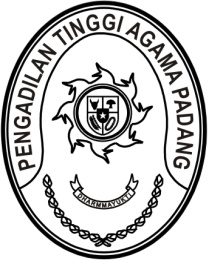 DIREKTORAT JENDERAL BADAN PERADILAN AGAMAPENGADILAN TINGGI AGAMA PADANGJalan By Pass KM 24, Batipuh Panjang, Koto TangahKota Padang, Sumatera Barat 25171 www.pta-padang.go.id, admin@pta-padang.go.idNomor     	:	           /KPTA.W3-A/KP4.1.3/XI/2023	                 27 November 2023Lampiran	:	1 (satu)Perihal	:	Mohon Izin Pengangkatan Jurusita PenggantiYth.Ketua Pengadilan Agama PadangAssalamu’alaikum, Wr. Wb.Sehubungan dengan surat Plt. Direktur Jenderal Badan Peradilan Agama Mahkamah Agung RI nomor 3468/DJA/KP4.1.3/XI/2023 tanggal 20 November 2023 perihal sebagaimana pada pokok surat, dengan ini disampaikan diberikan izin pengangkatan jurusita pengganti kepada Birrul Haddy Arsas, A.Md., NIP. 199306142022031006 Pengelola Perkara Pengadilan Agama Padang dan Nince Adnina, A.Md. NIP. 199209222022032006 Pengelola Perkara Pengadilan Agama Padang. Selanjutnya diminta kepada saudara untuk menerbitkan surat keputusan pengangkatan yang bersangkutan sebagai Jurusita Pengganti Pengadilan Agama Padang.Demikian untuk dilaksanakan dan terima kasih.Wassalam,Ketua PelmizarTembusan:Yth. Plt. Sekretaris Mahakamah Agung RIYth. Plt. Direktur Jenderal Badan Peradilan Agama